Gainford CE Primary SchoolKeeping Children Safe in EducationWorking Together to Safeguard ChildrenOur school is committed to safeguarding children and promoting children’s welfare and expect all staff, governors and visitors to share this commitment and maintain a vigilant and safe environment.Everyone has a responsibility to act without delay to protect children by reporting anything that might suggest a child is being abused or neglected.We would expect you to also report to the Head Teacher or any Designated Safeguarding Lead any behaviours by adults working in the school that may concern you.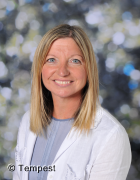 Mrs C RileyHead TeacherDesignated Safeguarding Lead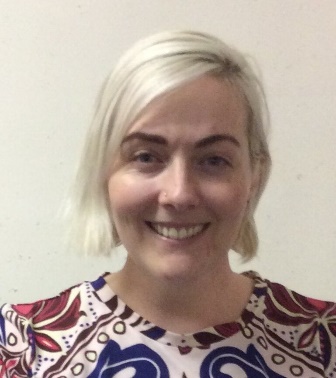 Miss FarleyClass TeacherDesignated Safeguarding Lead